Дукина Кристина ДмитриевнаПрохорова Екатерина ВячеславовнаКостюкова Ксения ИгоревнаУчителя-логопеды.МБ ДОУ «Центр развития ребенка – Детский сад №224»Мастер-класс по изготовлению декора «Сердце России»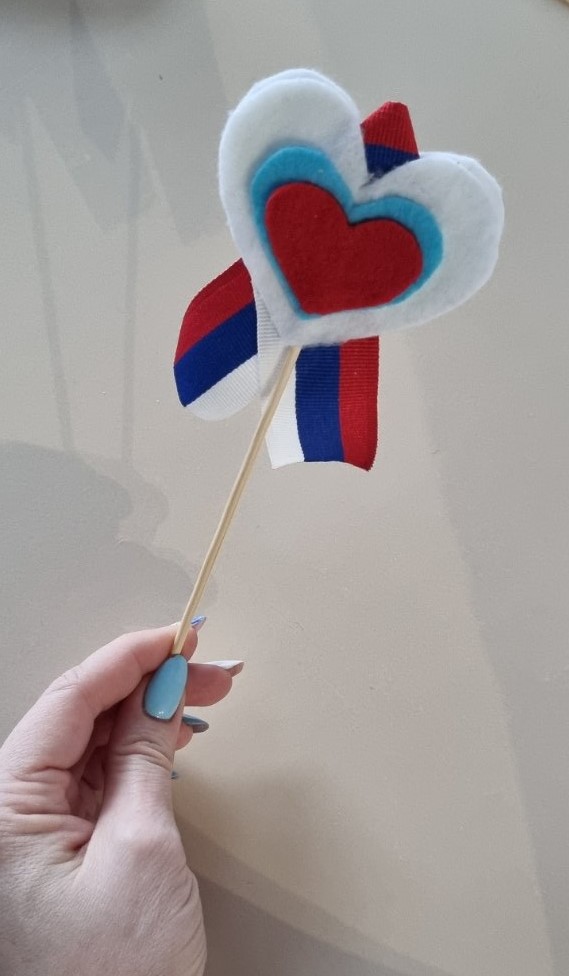 Данный мастер-класс может быть востребован педагогами дошкольного, школьного образования, родителями в рамках знакомства детей с государственными символами России.Цель: Умение создавать государственный символ России.Задачи: Умение рассказывать о символическом значении цветов флага нашей РодиныРазвивать чувство гордости за свою страну.Закреплять у детей умелое владение ножницами.Развивать глазомер, мелкую моторику, согласованность в движениях рук и глаз.Активировать и обогатить словарь: Родина, Россия, государство, флаг, знамя, триколор.Воспитывать любовь к Родине, уважение к флагу России другим государственным символам.Материалы к Мастер-классу: Фетр красного, белого, синего цвета. Шаблоны сердечек разных размеров 3 штуки.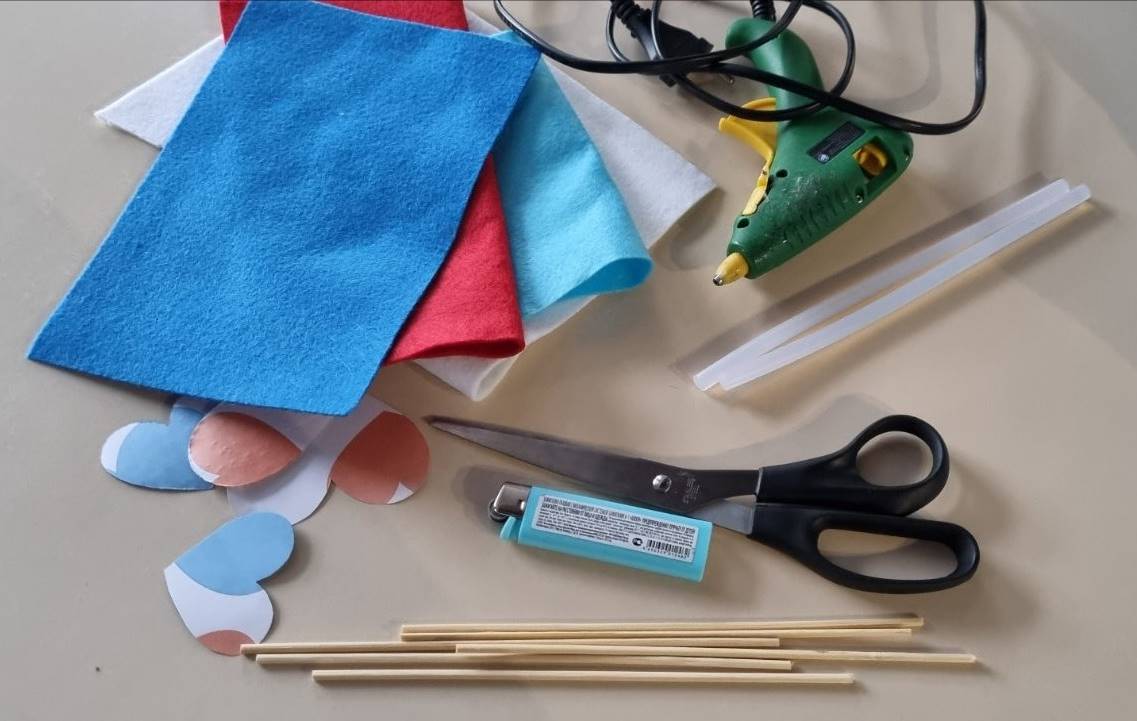 Лента репсовая цвета «Триколор».Палочки (шпажки) деревянные.Клей-пистолетНожницыЗажигалка (для запаивания краев)Ход Мастер-класса:Из фетра вырезаем по шаблонам сердца разных размеров:-Белый (большой)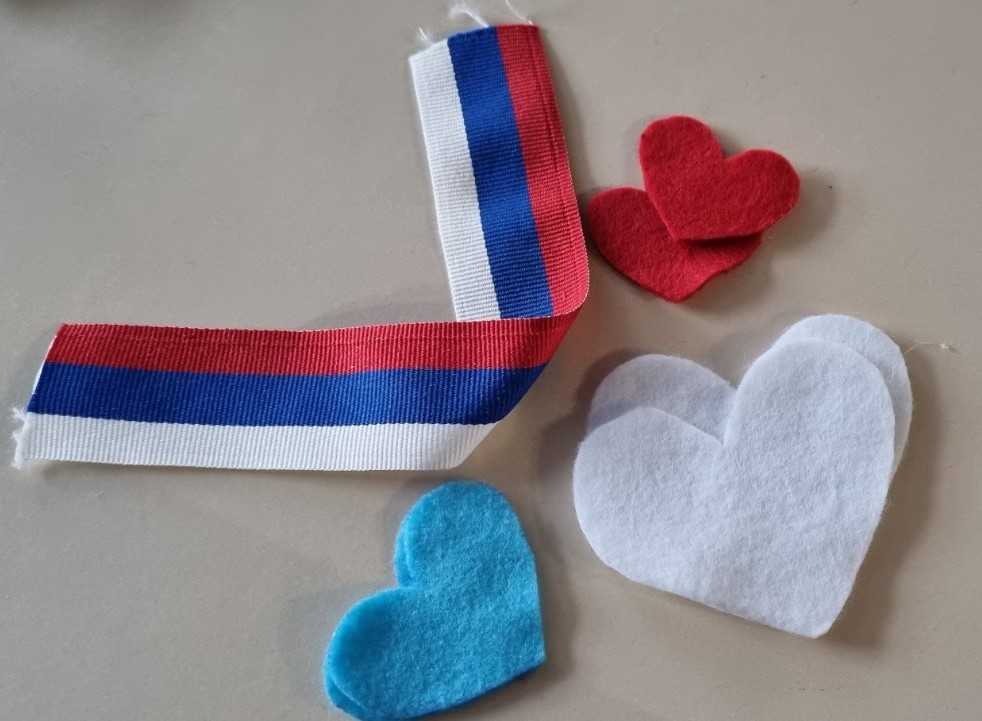 -Синий (средний)-Красный (маленький)Отрезаем репсовую ленту длиной 20см.Опаливаем репсовую ленту. Делаем это заранее! (Этот пункт выполняет только взрослый!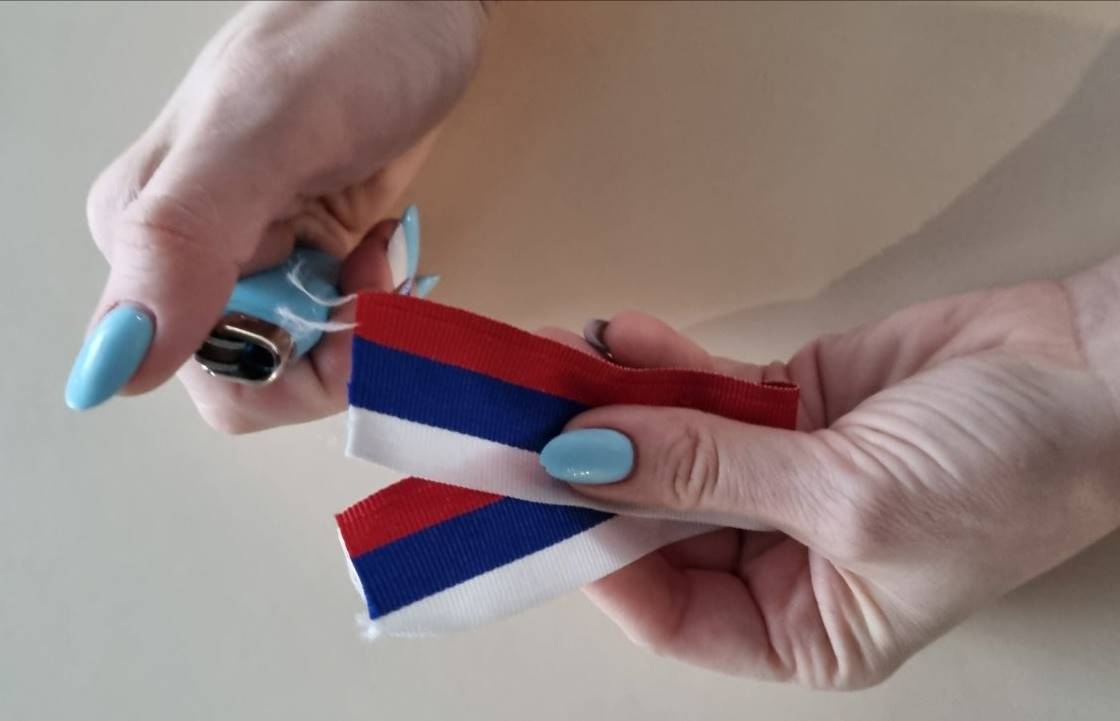 Складываем сердца в цветах флага России - Белый, Синий, Красный, склеиваем их между собой на горячий клей.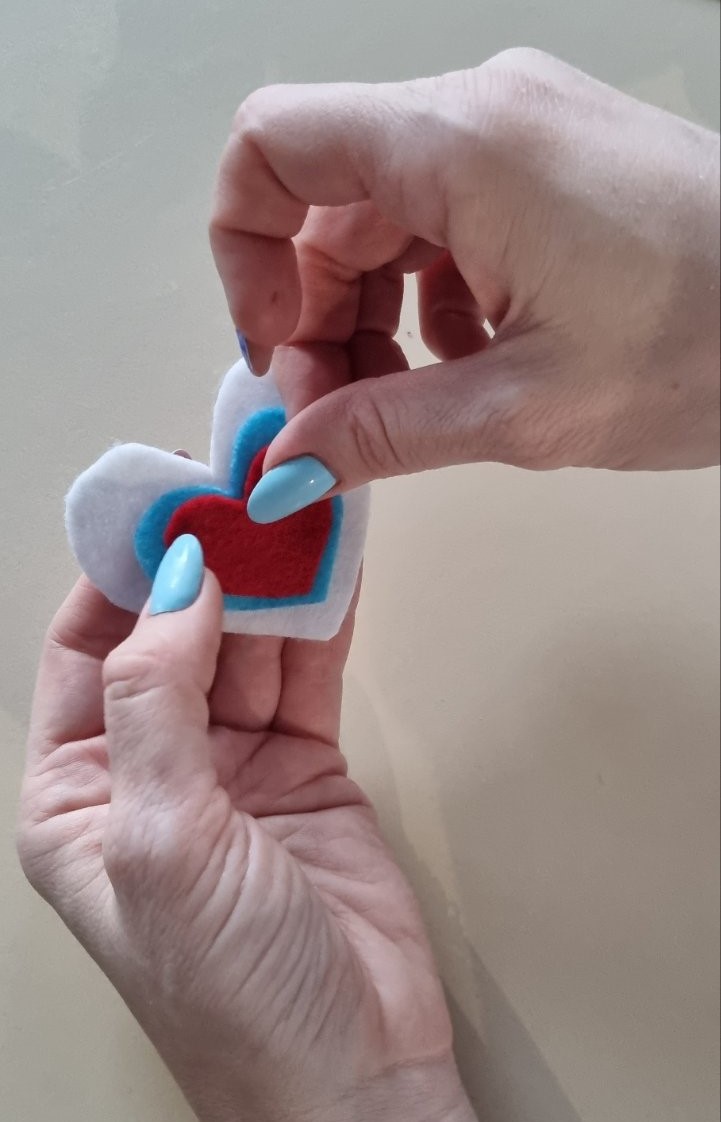 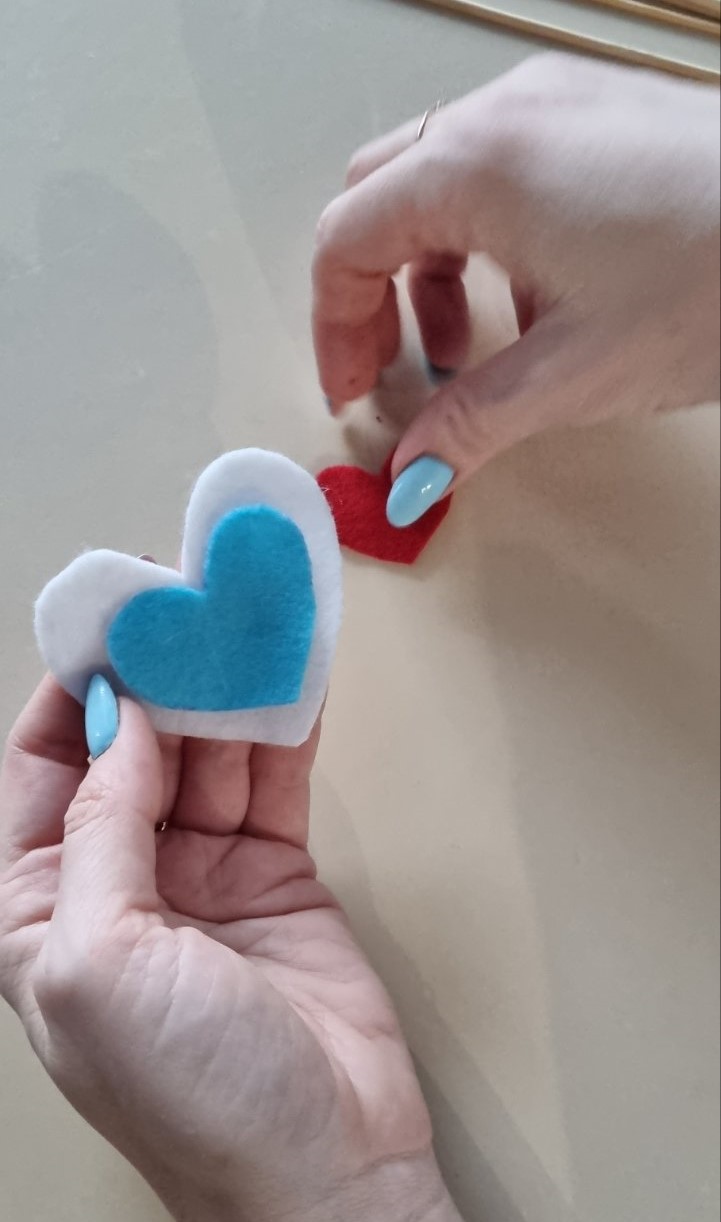 На тыльную сторону, приклеиваем деревянную палочку (шпажку), на горячий клей.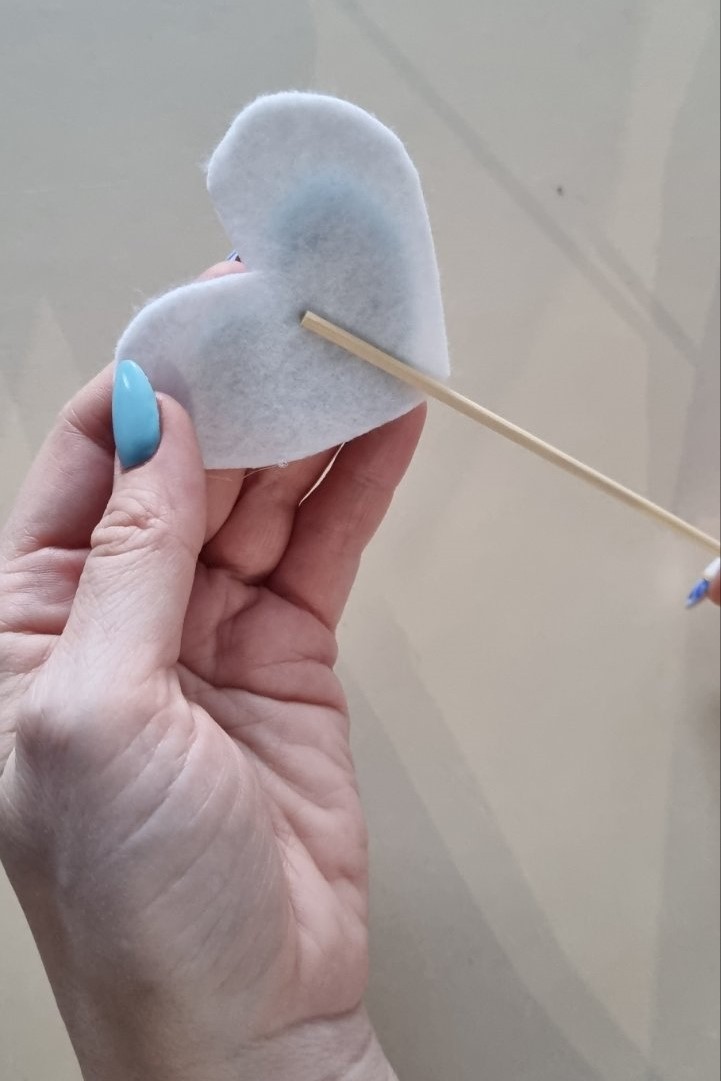 Складываем репсовую ленту «Галочкой». Приклеиваем горячим клеем к тыльной стороне нашего сердца.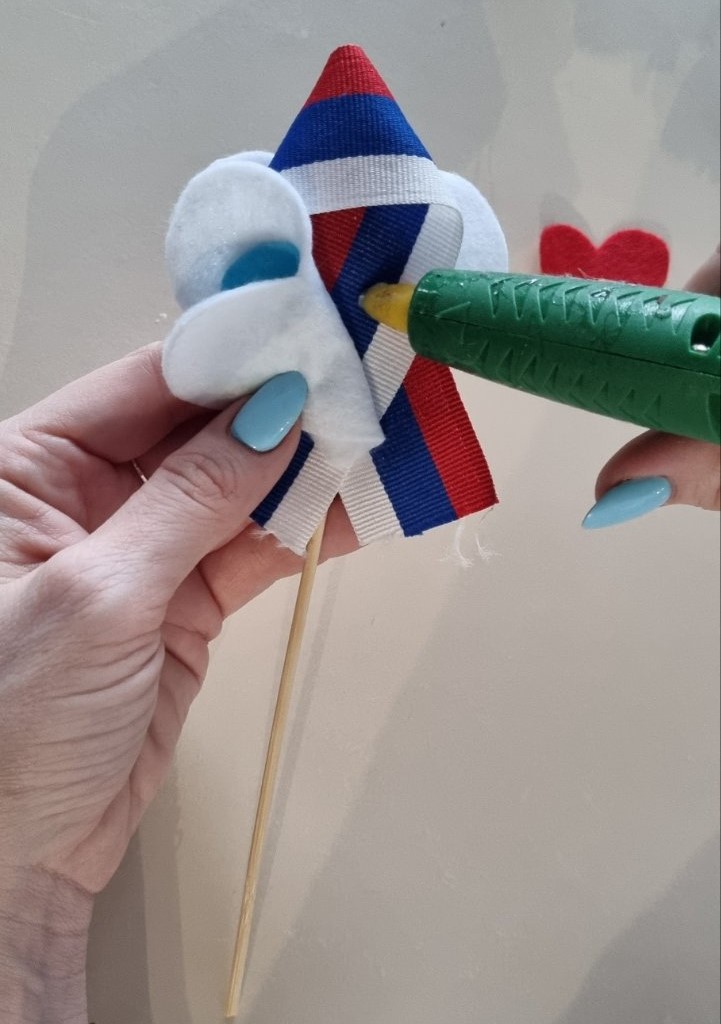 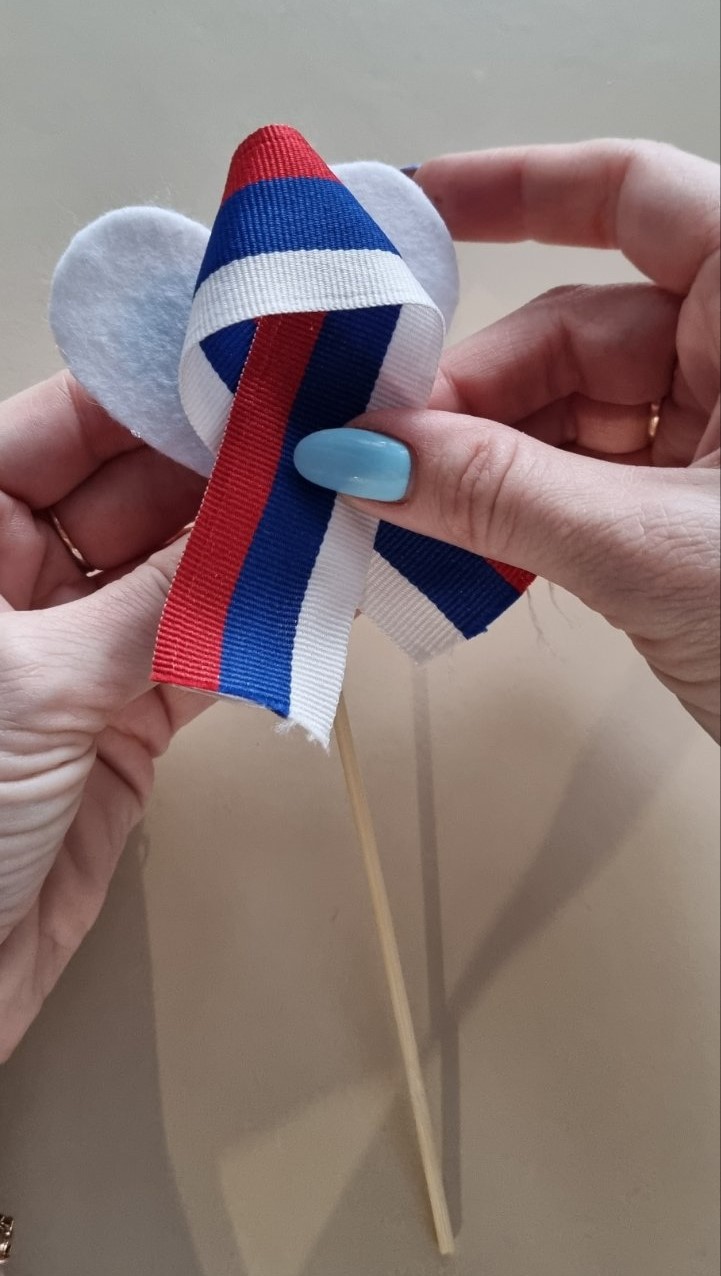 Наш декор «Сердце России» готово. Данную поделку можно использовать для оформление уголка по патриотическому воспитанию. 